Berikut ini saya lampirkan beberapa tambahan data yang mungkin diperlukan. Terima kasih. 1. Lembar Ethical Clearance2. Informed Consent2. Panduan Wawancara3. Alat ukur psikologis4. Alur Intervensi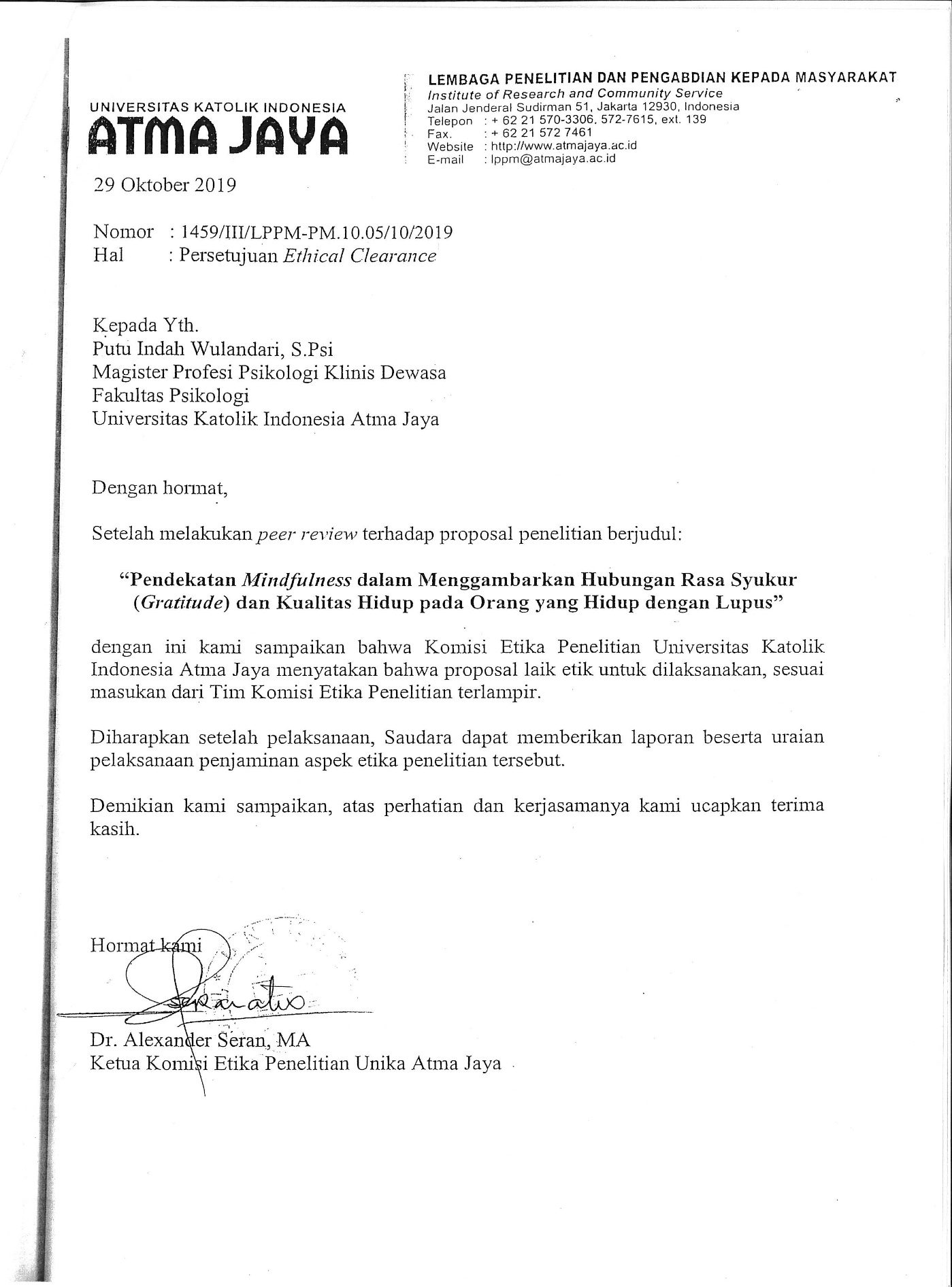 Lembar Pernyataan Kesediaan(INFORMED CONSENT)Saya yang bertanda tangan di bawah ini,Nama     : _________________________________________________________Usia       : _________________________________________________________Alamat   : _________________________________________________________Menyatakan tidak berkeberatan untuk menjalani wawancara dan tes psikologi atas permintaan peneliti (nama…………………………..). Saya memahami bahwa sebagai partisipan:1.	Saya memiliki hak untuk menolak dan menghentikan keterlibatan saya sewaktu-waktu;2.	Saya memahami bahwa identitas dan seluruh data yang saya berikan akan dijamin kerahasiannya oleh peneliti dan hanya akan digunakan untuk keperluan penelitian;3.	Saya berhak tidak memberikan informasi bila saya merasa keberatan;4.	Saya memahami bahwa tidak terdapat risiko yang membahayakan dalam proses wawancara dan tes psikologi.Pernyataan peneliti:Saya………………….., sebagai pelaksana penelitian menyatakan bahwa:1.	Memberikan penjelasan kepada partisipan tentang penelitian;2.	Memahami dan menjaga hak-hak partisipan;3.	Akan menjamin kerahasiaan data dan identitas partisipan;4.	Bersedia dihubungi oleh partisipan jika ada pertanyaan terkait dengan penelitian;5.	Akan meminta izin kepada partisipan jika ada publikasi menyangkut data partisipan.Panduan WawancaraWawancara Terkait lupus Kapan pertama kali Anda didiagnosa Lupus? Ceritakan pengalaman Anda sejak mendapat diagnosa lupus hingga saat ini?Apa saja keluhan yang Anda rasakan saat ini berkaitan dengan lupus yang anda alami? Apa saja gejala-gejala yang muncul berkaitan dengan lupus Anda?Usaha apa saja yang anda lakukan untuk membuat kondisi anda menjadi lebih baik?Obat/terapi apa saja yang pernah anda lakukan?Identifikasi rasa syukur  (berdasarkan Gratitude Questionaire )Menurut anda, apa yang dimaksud dengan syukur?Apa saja hal-hal yang dapat membuat anda merasa bersyukur?Apa saja hal-hal yang membuat anda kesulitan atau tidak mudah untuk bersyukur?Rasa syukur anda biasanya ditujukkan kepada siapa saja?Ceritakan kepada saya, saat kapan anda merasa bersyukur? Sejauh yang anda tahu, bagaimana bentuk rasa syukur tersebut?Seberapa sering anda bersyukur dalam sehari?Perasaan apa yang muncul saat anda bersyukur? Identifikasi kualitas hidup (berdasarkan kuesioner kualitas hidup EQ-5D-5L)Apakah anda memiliki masalah dalam berjalan? Jika ia, apa yang membuat anda merasa kesulitan dalam berjalan? Apakah anda memerlukan bantuan orang lain untuk mandi atau menggunakan pakaian sendiri? Apa yang membuat anda merasa sulit? Apa saja kegiatan yang bisa anda lakukan? Bagaimana anda melakukannya? Adakah kesulitan yang anda rasakan? Apakah anda merasakan nyeri/tidak nyaman? Dibagian mana anda merasakan nyeri/tidak nyaman? Kapan perasaan nyeri/tidak nyaman tersebut muncul? Apa yang sudah anda lakukan untuk mengurangi/menghilangkan ketidaknyamanan tersebut? Apakah anda merasa cemas atau sedih? Apa yang membuat anda merasa cemas dan sedih? Adakah emosi negatif lain yang anda rasakan selama ini? Apa yang sudah anda lakukan untuk mengatasi hal tersebut? Wawancara setelah sesi intervensi dilakukan Bagaimana pengalaman anda setelah memperoleh intervensi? Hambatan-hambatan apa saja yang anda alami selama sesi intervensi?Adakah perubahan yang Anda rasakan dari sebelum dan sesudah intervensi ini diberikan? Perubahan seperti apa yang Anda rasakan?Sejauh mana perubahan tersebut membawa manfaat bagi diri Anda?  Alat Ukur PsikologisBAGIAN 1 - PANASPetunjuk PengisianDi bawah ini terdapat kata-kata yang menggambarkan perasaan/ emosi. Bacalah setiap kata dan berikan penilaian mengenai seberapa besar Anda merasakan perasaan/ emosi itu pada saat ini. Tuliskanlah angka di samping setiap kata, yang sesuai dengan kondisi Anda sekarang.Gunakan panduan berikut ini untuk memberikan penilaian:Contoh PengisianJika perasaan/ emosi optimis yang Anda rasakan saat ini sangat besar, maka Anda dapat menulis angka 6.Jika sudah jelas, silakan memberikan penilaian pada kata-kata di bawah ini.BAGIAN 2 – GQ6Dengan menggunakan panduan di bawah ini, tuliskanlah angka di samping setiap pernyataan untuk menunjukkan seberapa sesuai pernyataan tersebut dengan diri Anda.Informasi Tambahan	Sebelum peneliti melakukan intevensi kepada partisipan, peneliti telah membekali diri mengikuti pelatihan Mindfulness dengan berbagai bentuk pendekatan mindfulness yakni Mindfulness Breathing, Mindful Walking (walking meditation), Mindful eating, Loving Kindness Meditation, dan Body Scan. Di mana seluruh pendekatan tersebut beradasarkan pada teori dan praktik mindfulness yang dipopulerkan oleh Zon Kabat-Zinn sejak tahun 1990. Berbagai pelatihan tersebut diperkuat dengan mengikuti pelatihan Dialectical Behavior Therapy (DBT) yang menjadi bekal untuk melaksanakan intervensi yang akan diberikan oleh Dr. Anke Felicitas Boeckenfoerde, MD. Beliau adalah seorang Psikiatri dan Psikoterapis. Selain itu peneliti juga melakukan diskusi kepada para pelatih dan pembimbing untuk melakukan penambahan intervensi berupa mindful gratitude journal dan juga edukasi terkait pengelolaan stres di mana bentuk pendekatan intervensi ini menurut berbagai penelitian telah terbukti dapat membawa manfaat positif bagi orang-orang yang memiliki masalah psikologis dan fisik.	Rancangan intervensi ini telah divalidasi oleh dua orang expert validation yakni yang pertama Dr. Anke Felicitas Boeckenfoerde, MD. Beliau adalah seorang Psikiatri dan Psikoterapis yang telah berpengalaman memberikan pelatihan Dialetical Behavioral Therapy termasuk Mindfulness. Beliau saat ini menjadi seorang biarawati dan dosen di Universitas Atma Jaya Jakarta. Validasi kedua dilakukan oleh Banthe Nyanayasha yakni seorang biksu yang telah 17 tahun mendalami dan mempraktikan meditasi. Beliau adalah murid Thich Nath Hanh yakni orang yang pertama kali menemukan teknik Mindfulness yang kemudian dikembangkan oleh Master Kabat-Zinn. Banthe Nyanayasha telah memberikan pelatihan meditasi sejak tahun 2003 dan memberikan pelatihan khusus Mindfulness sejak tahun 2011 ke berbagai negara seperti Perancis, Inggris, Spanyol, Jerman, Swis, Switzerland, USA, Amerika Latin, Indonesia, Irlandia, Colombia dan Ekuador (B.Nyanayasha, personal communication, November 9, 2019). Selain itu, rancangan intervensi ini telah melalui uji etik dan telah dinyatakan layak untuk diberikan kepada orang yang hidup dengan lupus.Rangkaian Intervensi MindfulnessPeneliti(                                                 )Jakarta,                                      2019   Partisipan              (                                                   )123456Sangat kecil/ tidak sama sekaliKecilAgak KecilAgak BesarBesarSangat besar6OptimisTertarik pada sesuatuMudah tersinggungTertekan WaspadaGembira MaluKecewaTerinspirasiKuat GugupBersalah BertekadTakut Memberi perhatianBermusuhanGelisahBersemangat AktifBangga Kuatir123456Sangat Tidak SesuaiTidak SesuaiAgak Tidak SesuaiAgak SesuaiSesuaiSangat sesuaiBanyak hal dalam hidup saya yang patut saya syukuriJika saya harus menuliskan semua hal yang saya syukuri, maka daftar itu akan sangat panjang.Ketika saya melihat dunia sekeliling saya, saya tidak melihat hal yang bisa saya syukuriSaya berterima kasih pada banyak orang.Semakin saya bertambah usia, saya merasa semakin dapat menghargai orang-orang, peristiwa dan situasi yang menjadi bagian dari riwayat hidup saya.Saya mudah merasa bersyukur atas sesuatu atau berterima kasih pada seseorang beberapa kali dalam seminggu, bahkan kadang setiap hari. Pertemuan Materi Kegiatan1Perkenalan Penjelasan IntervensiMindful BreathingMindful Gratitude Journal Peneliti memperkenalkan diri dan menjalin rapport yang baik dengan partisipanPeneliti menjelaskan tentang intervensi Mindfulness yang akan diberikan seperti: -Pengertian tentang Mindfulness-Tujuan dan manfaat intervensi-Jenis-jenis Mindfulness dan rancangan kegiatan selama 4 kali pertemuanPeneliti memberikan penjelasan Mindful Breathing dan memandu partisipan untuk melakukannya selama 5 menitPeneliti meminta partisipan untuk berbagi pengalamannya setelah melakukan Mindful BreathingPeneliti memberikan penjelasan tentang Rasa Syukur dan cara menuliskan perasaan syukurPeneliti memberikan intervensi berupa Mindful Gratitude Journal dengan meminta partisipan untuk menuliskan hal-hal apa saja yang disyukuri hari itu dengan sepenuh hati dalam bentuk daftar syukur.Pemberian tugas rumah untuk partisipan (menuliskan Mindful Gratitude Journal).2Pembahasan PR Mindful Gratitude Journal Mindful BreathingBody scanMelakukan pembahasan tentang pengalaman syukur yang dirasakan partisipan yang telah ia tulis dalam bentuk daftar syukurMembimbing partisipan melakukan Mindful BreathingPemberian penjelasan singkat tentang pendekatan Body ScanPeneliti mengajak partisipan untuk berlatih Body ScanPeneliti meminta partisipan untuk berbagi pengalaman setelah melakukan Body ScanPemberian tugas rumah kepada partisipan berupa membuat Mindful Gratitude Journal.3.Pembahasan Tugas Rumah Mindful Gratitude JournalPemberian informasi mengenai stresMindful WalkingMindful EatingPeneliti bersama-sama dengan partisipan melakukan pembahasan mengenai tugas rumah yang telah dikerjakanPeneliti memberikan informasi mengenai stres berupa pengertian stres, dampak stres, startegi mengatasi stres dan pengelolaan stresPemberian penjelasan mengenai intervensi berupa Mindful walking dan Mindful EatingPeneliti melatih dan membimbing partisipan untuk melakukan Mindful Walking dan Mindful EatingPemberian Tugas Rumah berupa Mindful Gratitude Journal 4. Pembahasan tugas rumahPemberian pendekatan:-Mindful Breathing-Body Scan-Mindful Walking-Loving Kindness MeditationPeneliti melakukan pembahasan tugas rumah yang diberikan kepada partisipan Pemberian penjelasan mengenai Loving Kindness Meditation dan membimbing partisipan untuk melakukan Loving Kindness MeditationPeneliti memberikan pelatihan kembali berbagai bentuk latihan Mindfulness yang setiap teknik dilakukan dengan waktu 5-10 menitMeminta partisipan untuk menjelaskan pengalamannya (sensasi fisik, emosi, pikiran) setelah melakukan latihan Mindfulness beserta hambatan yang dirasakanMemberikan apresiasi kepada partisipan yang telah berhasil dan bersedia melakukan latihan Mindfulness Pemberian post-tes kepada partisipanTerminasi 